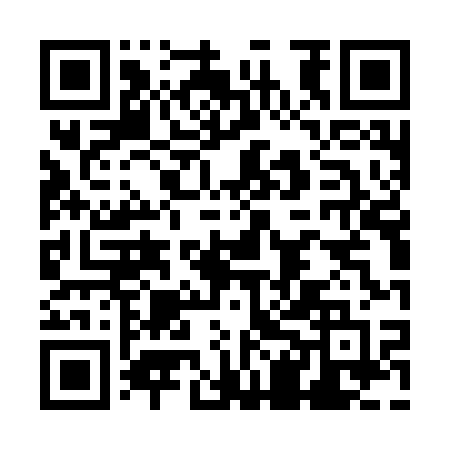 Prayer times for Riedlingsdorf, AustriaWed 1 May 2024 - Fri 31 May 2024High Latitude Method: Angle Based RulePrayer Calculation Method: Muslim World LeagueAsar Calculation Method: ShafiPrayer times provided by https://www.salahtimes.comDateDayFajrSunriseDhuhrAsrMaghribIsha1Wed3:325:3812:534:518:0710:052Thu3:295:3712:524:528:0910:083Fri3:275:3512:524:528:1010:104Sat3:245:3412:524:538:1110:125Sun3:225:3212:524:538:1310:146Mon3:195:3112:524:548:1410:177Tue3:175:2912:524:548:1510:198Wed3:145:2812:524:558:1710:219Thu3:125:2612:524:558:1810:2310Fri3:095:2512:524:568:1910:2611Sat3:075:2412:524:568:2110:2812Sun3:045:2212:524:578:2210:3013Mon3:025:2112:524:578:2310:3314Tue2:595:2012:524:588:2510:3515Wed2:575:1912:524:588:2610:3716Thu2:545:1712:524:598:2710:4017Fri2:525:1612:524:598:2810:4218Sat2:495:1512:524:598:2910:4419Sun2:475:1412:525:008:3110:4620Mon2:445:1312:525:008:3210:4921Tue2:425:1212:525:018:3310:5122Wed2:405:1112:525:018:3410:5323Thu2:375:1012:525:028:3510:5624Fri2:355:0912:525:028:3610:5825Sat2:355:0812:525:038:3811:0026Sun2:355:0712:535:038:3911:0227Mon2:345:0612:535:038:4011:0328Tue2:345:0512:535:048:4111:0429Wed2:345:0512:535:048:4211:0430Thu2:345:0412:535:058:4311:0531Fri2:335:0312:535:058:4411:05